Collaborazione in Teams AvanzataIntroduzioneIniziare con una breve introduzione sullo scopo di TeamsBegin with a brief overview of the goal with Microsoft Teams: utilizzato per consolidare il lavoro di Gruppo o collaborazione, comunicazione e funzioni in un unico spazio, per favorire una maggiore efficienza e produttivita’Struttura di un TeamQuando creare Canali aggiuntivi – come chiamarli e strutturarli per un lavoro ottimaleTeams per Progetto vs Teams per Business Canali privati – utilizzo e vantaggiCreazione di SchedeCreazione di schede dai Canali per l’integrazione di piattaforme che aumentano produttivita’Planner - organizer per la gestione tra diversi Teams di Attivita assegnate ai diversi membriForms – come raccogliere velocemente informazioni e dati dalle applicazioni di Office 365, direttamente da TeamsOneNote – creazione di un blocco note digitale che aiuta la socializzazione a collaborazione di un team, utilizzando funzioni e dati da diverse fonti in Teams, OneDrive e desktopWord/Excel/PowerPoint – Conoscenza di strategie riguardo all’utilizzo di diversi documenti utilizzati sottoforma di schede, per dare unamaggiore visibilita’, co-produzione e collaborazione istantaneaMetodi di collaborazioni e diverse version di un file, come utilizzarle e dove trovarleCommenti – collaborazione istantanea in documentiSharePoint – come aggiungere cartelle documenti direttamente da Sharepoint ed avere un accesso veloce direttamente da Teams. 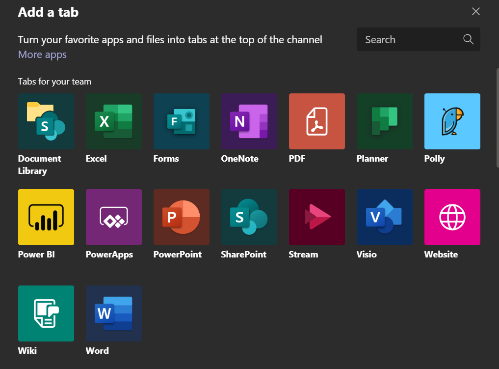 Integrazione di un Sito Interner – come aggiungere un sito internet all’interno di Teams, sottoforma di una scheda.  Funzione Attivita’: gestione delle notificheSmart filtering Filtro Trending  – come focalizzarsi sul contenuto piu popolare e utilizzato all’interno della piattaforma Teams, attraverso I filtriFiltro Suggeriti – come utilizzare l’AI (interlligenza articificiale) integrate in Teams, per visualizzare trend di lavoro, collaborazioni chiavi e canali e team piu’ utilizzatiFunzione CalendarioRegistrazione di Teams Meetings – Trascrizione dei meeting con sottotitoli e traduttore attraverso Microsoft Stream (necessario qui) e come utilizzarlaNote del Teams Meeting – una funzione di Teams integrate in ogni Teams Meeting creato, dove e’ possibile aggiungere note della riunione e utilizzarle e conservarle per tutto il Gruppo di lavoro.Funzioni di Teams AggiuntiveFunzioni della barra di ricercar avanzate – metodi rdi ricercar e filtra per rendere al giornata lavorative piu’ efficiente, sempre a disposizione in Teams SharePoint come archivio dati di Teams – gestione indivisuale dei documenti, dal punti di vista deli accessi e delle versioni disponibiliSincroizzazione dati – via attraverso le schede dei File, e’ possibile sincronizzare canali al desktop (cartella Documenti)OneDrive vs Sharepoint: quando utilizzarli e come, in termini di archiviazione di file da TeamsAccesso esterno (ospiti) – limitazioni e vantaggi nell’aggiungere utenti esterniUtilizzo del Team per noi stessi Open Q&A – 10min